Unsettling Literacy – Spring Semester 2017 – Fieldwork IntentionName:  _________________________Praxis Fieldsite:_______________________Praxis Schedule: _______________________________________________________Praxis Coordinator:  Nell Anderson, nanderso@brynmawr.edu; cell: 267 252-9660---------------------------------------------------------------------------------------------------------------------If you practice yoga, you might begin your practice by setting an intention such as patience, gratitude, grace, being present in the moment, awareness of breath, love, forgiveness, letting go, releasing negativity, being open to receive, inner strength or peacefulness. This intention can be a powerfully energetic tool to take your practice into the world. 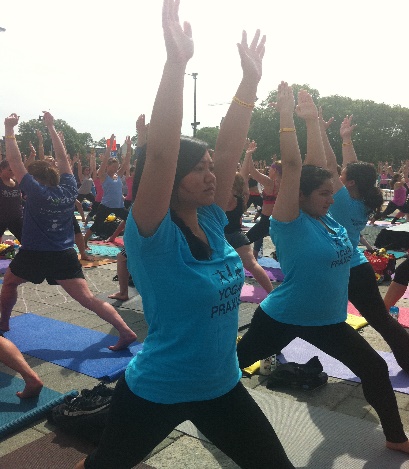 In the context of Unsettling Literacy, setting an intention has two steps:Bringing your attention and awareness to qualities, skills  or competencies that you already possess and that you wish to bring with you to PraxisBringing your attention and awareness to qualities, skills or competencies that you wish to cultivate in yourself through your Praxis experience This process is an individual one; we invite to think broadly and to use your own words to express your intentions. However, we also would like you to incorporate into your intentions, the competencies that LILAC has identified, based on input from students, faculty, administration and alumnae. 
Those competencies are:Social Responsibility:  Behaving ethically in relation to the groups and communities of which one is a partCommunication:  Articulation of thoughts and experiences to influence, inspire and explainConceptual Thinking:  Creative search for new ideas and solutionsConnection:  Establish authentic purposeful relationships and collaborate with othersCultural Competency:  Engage respectfully with people of diverse identities and backgrounds in different contextsImplementation:  Thoughtful translation of ideas and theories into actionReflective Practice:  Intentionally synthesizing experiences, both successes and challenges, to make connections, explore meaning and inform future choicesStep One:   Please reflect on and identify the qualities, skills and competencies you are bringing with you to your Praxis and anticipate how you will apply them. (Include at least two of the LILAC competencies.)1.  __________________________________________________________________2.___________________________________________________________________3. ___________________________________________________________________4. ___________________________________________________________________Step 2:  Now, identify those qualities, skills and competencies that you would like to cultivate this semester through Praxis and how you might do so.  Please include two of the competencies listed above as well as other qualities you want to focus on.1.________________________________________________________________2.____________________________________________________________________3.  ___________________________________________________________________4.  __________________________________________________________________Student Signature: ________________________________We will encourage and support your reflection on the intentions you have set here today.Nell, Anne, and Jody